PENGARUHHARI LIBUR TERHADAP KENAIKAN HARGA KONSUMSIDI TEMPAT WISATA PANTAI BAGEDUR MENURUT HUKUM ISLAM(Studi Kasus di Desa Sukamanah)SKRIPSIDiajukan sebagai Salah Satu Syarat untuk memperoleh Gelar Sarjana Hukum (S.H)pada Jurusan Hukum Ekonomi Syari’ah Fakultas Syari’ahUniversitas Islam Negeri “Sultan Maulana Hasanuddin” Banten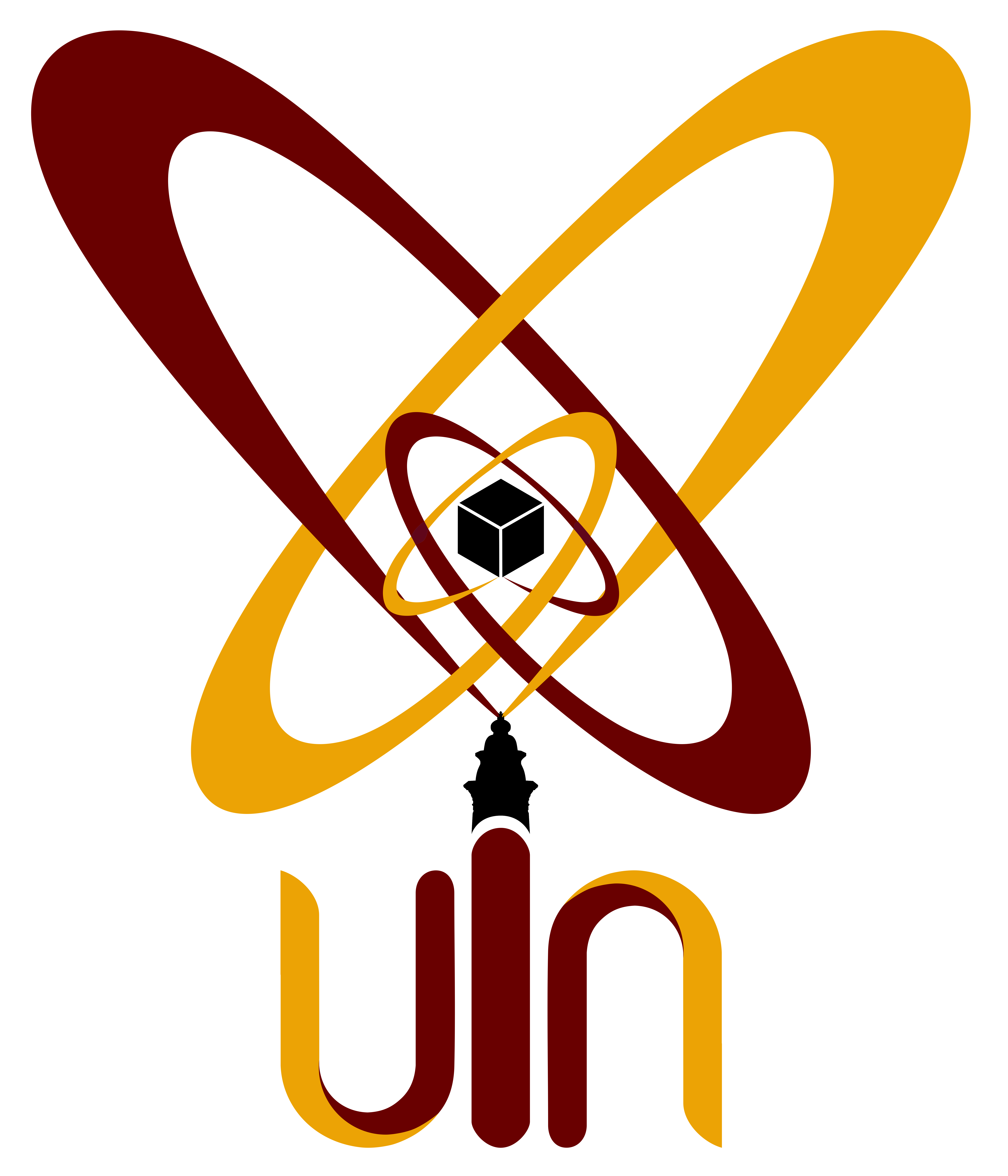 Oleh :TOPAN GHIFARINIM: 131300619FAKULTAS SYARI’AH UNIVERSITAS ISLAM NEGERI (UIN)SULTAN MAULAN HASANUDDIN BANTEN2017 M/1439 H  